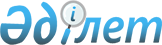 Шектеу іс-шараларын белгілеу туралы
					
			Күшін жойған
			
			
		
					Ақтөбе облысы Ойыл ауданы Саралжын ауылдық округі әкімінің 2017 жылғы 13 желтоқсандағы № 20 шешімі. Ақтөбе облысының Әділет департаментінде 2017 жылғы 27 желтоқсанда № 5775 болып тіркелді. Күші жойылды - Ақтөбе облысы Ойыл ауданы Саралжын ауылдық округі әкімінің 2019 жылғы 11 наурыздағы № 3 шешімімен
      Ескерту. Күші жойылды - Ақтөбе облысы Ойыл ауданы Саралжын ауылдық округі әкімінің 11.03.2019 № 3 шешімімен (алғашқы ресми жарияланған күнінен бастап қолданысқа енгізіледі).
      Қазақстан Республикасының 2001 жылғы 23 қаңтардағы "Қазақстан Республикасындағы жергiлiктi мемлекеттiк басқару және өзін-өзі басқару туралы" Заңының 35 бабына, Қазақстан Республикасының 2002 жылғы 10 шілдедегі "Ветеринария туралы" Заңының 10-1 бабына және Қазақстан Республикасы ауыл шаруашылығы Министрлігінің ветеринариялық бақылау және қадағалау комитеті Ойыл аудандық аумақтық инспекциясының бас мемлекеттік ветеринариялық-санитариялық инспекторының 2017 жылғы 23 қарашадағы № во 3-4/112 ұсынысына сәйкес, Саралжын ауылдық округі әкімі ШЕШІМ ҚАБЫЛДАДЫ:
      1. Мүйізді ірі қара малдарының арасынан бруцеллез ауруының анықталуына байланысты Саралжын ауылдық округінің Кемер ауылы аумағында шектеу іс-шаралары белгіленсін.
      2. Осы шешімнің орындалуын бақылауды өзіме қалдырамын.
      3. Осы шешім оның алғашқы ресми жарияланған күнінен бастап қолданысқа енгізіледі.
					© 2012. Қазақстан Республикасы Әділет министрлігінің «Қазақстан Республикасының Заңнама және құқықтық ақпарат институты» ШЖҚ РМК
				
      Саралжын ауылдық округінің әкімі

А. Мубараков
